                     Турниры «Лиги боулинга»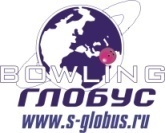 Регламент рейтингового турнира Лига боулинга КировI. Общие положения1. Турнир имеет статус профессионального турнира по боулингу и проводиться в соответствии с адаптированными игровыми правилами. 2. Организатором турнира является боулинг-клуб "Глобус". 3. Участником турнира может стать любой игрок, признающий данный Регламент и Правила по которым проводиться турнир.II. Положение о турнире:Турнир проходит в боулинг-клубе «Глобус» каждую 2-ю субботу месяца. Начало турнира в 09.00. Регистрация проводится за 30 минут до начала турнира. Игроки распределяются на дорожки по жребию, по 2-3 участника на дорожку. Если игрок опоздал на турнир, но его опоздание не задержало игру других игроков участник допускается до турнира, но уплачивает единовременный взнос в размере 500 руб.Если игрок опоздал и его опоздание приводит к задержке либо перестановке игры других игроков – игрок не допускается до турнира.Перед игрой участникам предоставляется разминка по 3 фрейма на участника. После этого участники играют серию из 8 игр, и по сумме всех сбитых кеглей определяется рейтинговая таблица игроков. После каждых 2-ух игр участники смещаются на 1 дорожку вправо.В случае, если два или более участника показали одинаковые результаты, победитель определяется по наименьшей разнице между лучшей и худшей партией Женщинам начисляется гандикап в размере 8 кегель за игру.III ВзносыВзнос за участие в турнире формируется в конце игры путем определения стоимости дорожек со скидкой члена ФСБКО деленной на количество человек- участников турнира (кроме пейсеров и опоздавших)Взнос опоздавшего составляет 500 руб.IV. Система поощрения участниковРейтинговая таблица распределяется по количеству набранных на турнире кегель.ПОЛОЖЕНИЕТурнир по боулингу «Индивидуальный»ОБЩИЕ ПОЛОЖЕНИЯОткрытый коммерческий турнир. Ежемесячно 1-ый вторник 19:00 и 3-я суббота 9:00Соревнования проводятся совместно для мужчин и женщин, гандикап (фора) для женщин в одной игре 8 очков.Все игры проводятся в индивидуальном режиме.Перед началом игр каждой группы предоставляется разминка – 5 минутВ турнире предусмотрены наказания за медленную игру (slow bowling). ИГРОВОЙ  РЕГЛАМЕНТ Турнир проводится в 2 этапа:1-ый вторник 19:00 – отборочный этап.Все игроки заявившиеся на турнир играют 4 отборочные игры. По итогам:4 лучших игрока попадают в Финал А Лиги без дополнительных отборочных соревнований8 игроков занявшие места ниже в полуфинал АОставшиеся игроки – в Десперадо2-я Суббота 9:00 – полуфинал, Десперадо, Финал9:00 – 10:30 Десперадо (4 дорожки) и полуфинал А (4 дорожки)Полуфинал лиги А проходит по 2 участника на дорожке. Участники играют 2 игры. По их итогам 4 лучших игрока квалифицируются в финал А5 - 7 место квалифицируются в финал БРезультат игрока 8 место по итогам полуфинала А сравнивается с результатом 5-го места Десперадо.Если у 5-го места результат по итогам игры Десперадо выше чем у полуфиналиста А – в финал лиги Б попадает 5-е место десперадо.Если у 5-го места Десперадо результат ниже – в финал Б квалифицируется 8-е место полуфинала А10:30 – 12:00 – Финал А (4 дорожки), финал Б (4 Дорожки)Финал А4 участника вышедших напрямую в финал А распределяются на дорожки с 5 по 8 путем жеребьевки.К ним путем жеребьевки подходят 4 участника квалифицировавшиеся в полуфинале АИграются игры до 2-ух побед 4 участника вылетаютОставшиеся 4 игрока смещаются на 1 дорожку вправо и в игре из 2-ух игр распределяют места с 1 по 4 -е по лучшему суммарному результатуФинал Б4 участника вышедших напрямую в финал А распределяются на дорожки с 1 по 4 путем жеребьевки.К ним путем жеребьевки подходят 4 участника квалифицировавшиеся в полуфинале БИграются игры до 2-ух побед 4 участника вылетаютОставшиеся 4 игрока смещаются на 1 дорожку вправо и в игре из 2-ух игр распределяются места с 1 по 4 –е по лучшему суммарному результату.Порядок разрешения ситуаций при равенстве очков у участников.При равенстве очков в квалификационных играх преимущество получает участник, имеющий наименьшую разницу между самым лучшим и самым худшим своим результатом. При равенстве данных показателей преимущество получает участник, имеющий в своем активе наивысший результат в последней игре, далее в предпоследней и т.д.  Если и по этому показателю сохраняется равновесие, то назначается переигровка – 1 игра, которая проводится перед началом игр следующего этапа (в случае ничейного результата в данной игре, участники переигрывают 9-й и 10-й фреймы до определения победителя).III. РУКОВОДСТВО ПРОВЕДЕНИЕМ СОРЕВНОВАНИЙОбщее руководство по подготовке турнира осуществляется руководством боулинг центра «Глобус». Непосредственное руководство проведением соревнований осуществляется Главным судьей соревнований – Мальцев П.Ю.                                                                      Ответственность за техническую подготовку  боулинг-центра, состояние дорожек и оборудования, нанесение масляной программы и устойчивость ее кондиции  лежит на руководстве и персонале боулинга-центра «Глобус».                     IV. УЧАСТНИКИ СОРЕВНОВАНИЙДля мужчин и женщин соревнования проводятся совместно, гандикап для женщин 8 очков. УСЛОВИЯ ПРОВЕДЕНИЯ СОРЕВНОВАНИЙСоревнования проходят на дорожках боулинг центра, оборудованного в соответствии с требованиями Международной Федерации Боулинга. Турнир проводится в соответствии с данным Положением и в соответствии с Правилами ФСБР.ДИСЦИПЛИНАРНЫЕ ПРОСТУПКИНедисциплинированное поведение спортсменов, тренеров и официальных представителей организаций, апелляция к зрителям, пререкания с судьями, неэтичное отношение друг к другу, соперникам и зрителям рассматриваются, как грубые неспортивные поступки, нарушающие ход соревнования.  	Решения о нарушении правил, повлекшие за собой отказ в регистрации участия, дисквалификацию игрока/игроков, другие действия нарушающие подготовку и/или ход соревнования принимаются главным судьёй соревнований и являются обязательными для выполнения. НАГРАЖДЕНИЕУчастники, занявшие по итогу турнира в финале А 1 – 3 место награждаются ценными призами от спонсоров соревнований.Участники занявшие места с 1 – 3 в финале Б награждаются призами от РЦ «Глобус»Утешительные призы на усмотрение судьи соревнований.ПОЛОЖЕНИЕТурнир по боулингу «Командный»ОБЩИЕ ПОЛОЖЕНИЯОткрытый коммерческий турнир. Ежемесячно 3-ий вторник 19:00Соревнования проводятся совместно для мужчин и женщин, гандикап (фора) для женщин в одной игре 8 очков.Все игры проводятся в командном режиме.Перед началом игр каждой группы предоставляется разминка – 5 минутВ турнире предусмотрены наказания за медленную игру (slow bowling). ИГРОВОЙ  РЕГЛАМЕНТ 19:00 – 21:00Формирование команд:Количество пришедших на турнир участников делится на 4. Из числа присутствующих путем квалификации из двух игр,отбирается четверка лучших.Они набирают себе в порядке жеребьевки команду.Играется 4 игры в формате БеккерПо суммарному результату выбирается сильнейшая команда.В дальнейшем команды смогут приобрести постоянный статус. Количество запасных игроков в команде не ограничено. Единственным условием является что один игрок может состоять не более чем в одной команде в качестве постоянного игрока.Замены в команде после начала игр запрещены!Порядок разрешения ситуаций при равенстве очков у участников.При равенстве очков в квалификационных играх преимущество получает участник, имеющий наименьшую разницу между самым лучшим и самым худшим своим результатом. При равенстве данных показателей преимущество получает участник, имеющий в своем активе наивысший результат в последней игре, далее в предпоследней и т.д.  Если и по этому показателю сохраняется равновесие, то назначается переигровка – 1 игра, которая проводится перед началом игр следующего этапа (в случае ничейного результата в данной игре, участники переигрывают 9-й и 10-й фреймы до определения победителя).III. РУКОВОДСТВО ПРОВЕДЕНИЕМ СОРЕВНОВАНИЙОбщее руководство по подготовке турнира осуществляется руководством боулинг центра «Глобус». Непосредственное руководство проведением соревнований осуществляется Главным судьей соревнований – Мальцев П.Ю.                                                                      Ответственность за техническую подготовку  боулинг-центра, состояние дорожек и оборудования, нанесение масляной программы и устойчивость ее кондиции  лежит на руководстве и персонале боулинга-центра «Глобус».                     IV. УЧАСТНИКИ СОРЕВНОВАНИЙДля мужчин и женщин соревнования проводятся совместно, гандикап для женщин 8 очков. УСЛОВИЯ ПРОВЕДЕНИЯ СОРЕВНОВАНИЙСоревнования проходят на дорожках боулинг центра, оборудованного в соответствии с требованиями Международной Федерации Боулинга. Турнир проводится в соответствии с данным Положением и в соответствии с Правилами ФСБР.ДИСЦИПЛИНАРНЫЕ ПРОСТУПКИНедисциплинированное поведение спортсменов, тренеров и официальных представителей организаций, апелляция к зрителям, пререкания с судьями, неэтичное отношение друг к другу, соперникам и зрителям рассматриваются, как грубые неспортивные поступки, нарушающие ход соревнования.  	Решения о нарушении правил, повлекшие за собой отказ в регистрации участия, дисквалификацию игрока/игроков, другие действия нарушающие подготовку и/или ход соревнования принимаются главным судьёй соревнований и являются обязательными для выполнения. НАГРАЖДЕНИЕУчастники, занявшие по итогу турнира 1-3 место награждаются ценными призами от спонсоров соревнований.Утешительные призы на усмотрение судьи соревнований.Дата:1-й и 3-ий вторник месяца и 2-я и 4-я суббота месяцаВремя: вторник 19:00-21:00, суббота 9:00-12:00Место проведения:РЦ «Глобус» г.Киров ул.Воровского 135Ориентировочное кол-водо 30 чел.Турниры:Турниры:В данное время проводятся 3 турнира:1-ый вторник и 2-я суббота – индивидуальный турнир 6 дорожек3-ий вторник – командный турнир 6 дорожек4-я суббота – рейтинговый турнир 8 дорожек За турниры «индивидуальный» и «командный» игроками уплачивается ежемесячный взнос в размере 500 руб. с человека.Рейтинговый турнир оплачивается отдельно по цене 300 руб.При внесении взноса составляется список игроков, которые имеют право тренироваться по тарифу «ФСБКО» (ответственный Мальцев Павел). Данный список распечатывается и вывешивается на ресепшн боулинга для операторовДля тренировки по тарифу «ФСБКО» игроку необходимо подойти на ресепшн боулинга и представиться. Если игрок в списке оператор при закрытии дорожки проводит картой ФСБКО.Игрок вносится в список только после уплаты взноса и участия как минимум в одном турнире.В данное время проводятся 3 турнира:1-ый вторник и 2-я суббота – индивидуальный турнир 6 дорожек3-ий вторник – командный турнир 6 дорожек4-я суббота – рейтинговый турнир 8 дорожек За турниры «индивидуальный» и «командный» игроками уплачивается ежемесячный взнос в размере 500 руб. с человека.Рейтинговый турнир оплачивается отдельно по цене 300 руб.При внесении взноса составляется список игроков, которые имеют право тренироваться по тарифу «ФСБКО» (ответственный Мальцев Павел). Данный список распечатывается и вывешивается на ресепшн боулинга для операторовДля тренировки по тарифу «ФСБКО» игроку необходимо подойти на ресепшн боулинга и представиться. Если игрок в списке оператор при закрытии дорожки проводит картой ФСБКО.Игрок вносится в список только после уплаты взноса и участия как минимум в одном турнире.отделу ИТ:отделу ИТ:Внести в раздел «штрафы» системы Астор графу взнос на турнир Лига боулинга стоимостью 500 руб.!Внести в раздел «штрафы» системы Астор графу взнос на турнир Лига боулинга стоимостью 500 руб.!